第二章　國內總體情勢檢討103年全球經濟情勢續朝正面發展，帶動我國出口表現，加以國內工業生產持續成長，就業改善，消費力道明顯提升，國內經濟穩步復甦，各項重要總體指標均達目標值。103年臺灣經濟成長率3.77%，重登亞洲四小龍之首；消費者物價指數上漲率1.20%，為近四年來次低水準；勞動力參與率58.54%，為85年以來最高水準；失業率3.96%，為近7年來首度跌破4%(非自願性失業人數占總失業人數比率37.25%，為87年以來最低)；工業及服務業受僱員工實質薪資平均4萬5,494元，年增率2.36%，為近四年來最高增幅。103年國內總體經濟活動與結構調整的特點如次：－內需及輸出為帶動經濟成長的雙引擎：103年國內需求實質成長率3.46%，為100年以來最高，對經濟成長貢獻占3.14個百分點(貢獻率83.29%)；輸出實質成長率5.90%，高於世界貿易量擴張率3.37%，對經濟成長貢獻4.10個百分點，惟因輸入實質成長率亦達5.75%，致國外淨需求(貿易順差)貢獻僅占0.63個百分點(貢獻率16.71%)。－製造業對經濟成長的貢獻高於服務業：103年製造業實質成長6.30%為服務業2.28%的2.76倍；占名目GDP比率29.10%，為近四年來新高；對經濟成長的貢獻占1.79個百分點，高於服務業的1.48個百分點，是推動經濟成長的關鍵。－服務業為國內就業創造的主要來源：103年服務業就業增加率1.06%，高於總就業增加率1.02%，占總就業人數比率58.91%。－生產力、競爭力與國民福祉持續提升：103年政府致力打造高品質的成長模式，全體產業勞動生產力成長2.64%，高於102年的2.01%；IMD世界競爭力評比全球排名第11名(亞太地區第3名)，較上年進步2名；臺灣國民幸福指數與OECD及2個夥伴國相較，在37個國家中排名第18名，較上年進步1名。－出口市場分散化態勢益顯：103年政府持續推動出口多元化策略，出口市場集中度指數由102年的12.97%續降為12.87%。103年政府賡續推動各項建設，在103項國家發展指標中，有85項指標達成目標，目標達成率82.5%，優於102年之78.3%。就四大指標構面觀察：經濟面指標31項中，26項達成目標，達成率83.9%；社會面指標36項中，30項達成目標，達成率83.3%；基礎建設與政府面指標25項中，20項達成目標，達成率80.0%；環境面指標11項中，9項達成目標，達成率81.8%。第一節　總體經濟情勢檢討壹、總體經濟目標與實績103年政府積極擴大內需，促進出口，提高生產力，經濟成長、物價、失業率、就業增加率及勞動力參與率等重要總體指標的表現，均優於計畫目標值。103年臺灣總體經濟重要表現如次：－經濟穩健成長：經濟成長率3.77%(上半年3.65%，下半年3.89%)，擺脫連續兩年低於全球經濟成長率之困局。每人GDP(GNI)2萬2,635美元(2萬3,298美元)，平均每人民間消費支出1萬2,043美元，均高於102年水準。惟103年超額儲蓄率(占GNI比率)續升至10.46%，為77年以來最高，顯示國內資源運用效率仍待提升。－物價變動平穩：消費者物價指數上漲率1.20%，惟國內購買頻度較高商品之CPI及低所得家庭CPI的漲幅均高於整體物價；核心CPI年增率1.26%。另反映國際油價及原物料價格下跌效應，103年躉售物價指數下跌0.57%，連續三年負成長。－勞動市場活絡：103年平均失業人數45萬7千人，較102年減少2萬1千人；失業率3.96%，為97年以來最低；就業增加率1.02%；勞動力參與率58.54%，較102年提高0.11個百分點。－產業升級轉型：103年政府加速推動產業升級轉型，農業實質成長3.36%，對經濟成長貢獻0.06個百分點；製造業實質成長6.30%，貢獻1.79個百分點；服務業實質成長2.28%，貢獻1.48個百分點。表2.1.1　重要總體經濟目標與實績資料來源：行政院經濟建設委員會編印103年國家發展計畫、行政院主計總處。一、經濟成長率及成長來源103年臺灣經濟成長率3.77%，較目標值3.20%高0.57個百分點，重登亞洲四小龍之首(南韓3.3%、新加坡2.9%及香港2.5%)。經濟表現優於目標的主要因素有二：一是政府積極擴大內需，加以OPEC原油年平均價格較上年下跌9.6美元／桶(跌幅9.07%)，降低企業及消費者能源支出，帶動消費、投資增加；二是受惠美國經濟復甦穩健，帶動我國出口擴增。就需求面觀察，內需及輸出為103年經濟成長的雙引擎。國內需求貢獻3.14個百分點，較目標值高0.87個百分點。其中：－國內消費受惠就業、薪資增加及低油價效應穩定成長，貢獻占2.14個百分點，較目標值高1.06個百分點。－國內投資貢獻1.01個百分點，雖較目標值低0.17個百分點，惟103年列管202項1億元以上公共建設計畫預算達成率95.71%，連續兩年預算達成率突破95%，創歷年新高。－103年我國出、進口表現均為近三年來最優，輸出實質成長率5.90%，對經濟成長貢獻4.10個百分點，較目標值高1.23個百分點；輸入受原物料價格下跌及出口與內需引申需求影響，大幅成長5.75%，對經濟成長負貢獻3.47個百分點。輸出入相抵，國外淨需求貢獻僅0.63個百分點，較目標值低0.30個百分點。在生產面，103年製造業實質成長6.30%，高於整體經濟及服務業。另服務業占名目GDP比率64.03%，為96年以來最低，對經濟成長貢獻1.48個百分點，不及製造業貢獻的1.79個百分點，突顯服務業成長動能仍待提升。註：因四捨五入關係，合計數未必相符。資料來源：行政院經濟建設委員會編印103年國家發展計畫、行政院主計總處。二、每人GDP及成長來源103年臺灣每人GDP 2萬2,635美元，較目標值2萬1,520美元高1,115美元；按購買力平價(PPP)計算，臺灣每人GDP 4萬5,854美元(全球排名第20名)，相當於同年美國水準的84.0%，優於日本的68.5%(全球排名第29名)及南韓的64.6%(全球排名第31名)，顯示國人的實質生活水準高於日本及南韓。103年每人實質GDP成長率3.5%，較102年的1.9%高1.6個百分點。就每人實質GDP成長來源觀察，來自勞動生產力成長的貢獻百分率由102年的64.8%續升至77.6%，凸顯科技創新為提升生產力及每人實質GDP成長的主要來源。103年國內勞動市場整體表現雖平穩，惟受人口結構轉變因素影響，就業人口占總人口比率變動因素貢獻百分率由102年的34.8%降至21.8%。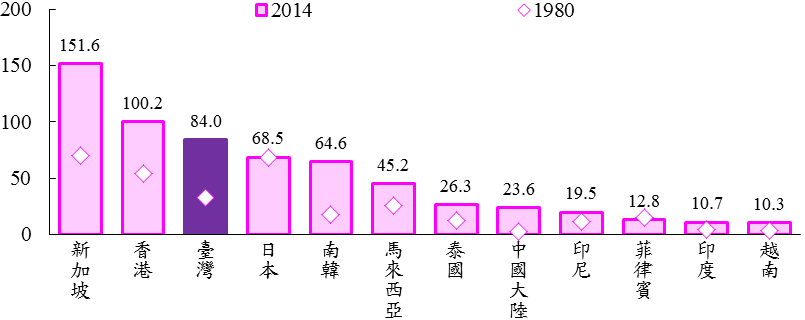 表2.1.3　臺灣每人GDP及成長來源註：每人實質GDP成長來源之各項因子係運用離散資料計算，故加總合計數未必等於100。資料來源：1.行政院主計總處。2.每人實質GDP成長來源分解係根據行政院主計總處資料計算。三、消費者物價上漲率103年消費者物價指數年增率1.20%，達成不超過2%的計畫目標，較亞洲鄰近國家相對低且穩定(日本2.7%、香港4.4%、南韓1.3%、新加坡1.0%、中國大陸2.0%)；剔除蔬果及能源後之核心CPI年增率1.26%。103年國內消費者物價整體變動趨勢平穩，但國人對物價的感受與實際統計數據有所差異。例如：占消費權重四分之一的食物類價格在外食費價格調漲帶動下，漲幅達3.74%，增幅為近六年次高；行政院穩定物價小組關注之17項重要民生物資價格年增率5.35%，為102年的3.4倍。此外，就購買頻度別CPI觀察，每月(每季)至少購買1次的商品上漲1.98%(2.17%)；但1年以上購買1次的商品則下跌0.31%。另在所得別CPI方面，低所得家庭CPI上漲1.54%，為高所得家庭CPI漲幅的1.45倍，反映所得層級愈低，負擔的物價漲幅愈重。此外，103年國際油價下跌對國內物價及貿易條件亦帶來正面效應。例如：103年OPEC油價下跌9.07%，促使進口物價下跌2.10%，帶動國內油品零售價格、交通費率等下滑，使CPI年增率下降(第4季CPI年增率僅0.84%)；改善對外貿易條件(103年TOT指數103.92，高於102年的101.99)，企業獲利提升，涵括企業毛利率變動狀況之GDP平減物價年增率達1.82%，創88年以來最高水準。表2.1.4　臺灣消費者物價指數變動單位：%註：低所得家庭指可支配所得最低20%家庭，中所得家庭指可支配所得中間60%家庭，高所得家庭指可支配所得最高20%家庭。資料來源：行政院主計總處。四、重要人力指標103年政府積極活絡勞動市場機制，持續辦理各項促進就業措施，整體勞動市場表現平穩。勞動力參與率58.54%(男性66.78%，女性50.64%)，為85年以來最高水準，高於目標值58.50%；失業率3.96%(12月失業率3.79%為近十四年同月新低)，較目標值4.1%低0.14個百分點；另隨國內經濟穩健成長，就業增加率1.02%，較目標值0.9%高0.12個百分點(或增1萬8千人)。103年國內失業情勢雖已見改善，但結構性失業問題仍難以突破。包括：長期失業人數達7萬5千人，占總失業人數比率由102年的15.64%升至16.32%；20至29歲高學歷(大學及以上程度)青年失業人數12萬5千人，占總失業人數比率續增至27.44%。另103年非勞動力人數817萬人，較102年增加2萬8千人，顯示國內人力資源運用效率仍待強化。就人力結構轉變觀察，103年勞動力參與率較102年提高0.11個百分點，主要來自國人勞動意願提升的貢獻達0.41個百分點，有效抵銷人口結構朝高齡化及少子化所引致的負貢獻。在就業創造方面，103年服務業就業增加率1.06%，占總就業人數比率58.91%，對總就業增加率1.02%的貢獻度占61.3%，為製造業就業貢獻度的3.6倍，顯示服務業是主導國內就業轉型的關鍵。在失業結構方面，103年平均失業人數45萬7千人，較102年減少2萬1千人，其中5成來自非自願性失業縮減效應(因工作場所歇業或業務緊縮及季節性或臨時性工作結束而失業的人數下降)。表2.1.5　臺灣勞動市場變動概況單位：%；千人資料來源：行政院經濟建設委員會編印103年國家發展計畫、行政院主計總處。貳、經濟轉型與國民福祉103年政府持續推動多項經濟結構調整措施及政策鬆綁，促進生產力、競爭力及國民福祉的正向循環，我國總體競爭力及國民幸福度相關指標國際評比深獲肯定。另方面，致力提升經濟多樣化，縮小經濟成長波動幅度，實現經濟穩定成長。一、生產力、競爭力與國民福祉103年全體產業勞動生產力成長2.64%，高於102年的2.01%。其中，製造業勞動生產力成長5.12%；服務業勞動生產力上升1.66%，約為製造業的3成，顯示服務業生產力仍待提升。另在生產力提升及企業獲利帶動下，103年平均薪資年增率3.58%，為近四年來最高。在競爭力方面，根據IMD「2015年世界競爭力年報」，臺灣總體競爭力全球排名第11名(亞太地區第3名)，較上年進步2名；WEF「2015年全球資訊科技報告」評比，臺灣在行動網路普及率及網路與電信競爭指標全球第一；英國開放知識基金會評比，2014年臺灣開放資料指數(Open Data Index)全球排名第11名，較2013年進步25名，領先亞洲各國，反映國內以開放資料帶動網路創新潛力大。在國民福祉方面，根據聯合國「2015年全球幸福報告」，在158個國家中，臺灣幸福度排名第38名，較上次評比進步4名。另根據主計總處「2014年國民幸福指數年報」，臺灣國民幸福指數國際指標綜合分數6.93分(滿分10分)，與OECD及2個夥伴國相較，在37個國家中排名第18名，較上年進步1名。其中，有關物質生活條件面向指標排名皆在前10名；生活品質面向指標排名較低，亟需改善。表2.1.6　主要亞洲國家幸福度評比*：+表示排名進步，－表示排名退步。資料來源：United Nations, World Happiness Report, 2013及2015年版。二、經濟成長波動與經濟多樣化後金融海嘯時期，全球經濟成長趨緩且波動擴大，但我國波動幅度(經濟成長率標準差3.81%)高於多數亞洲地區國家(僅次於新加坡)。103年政府致力提升臺灣經濟多樣化(產業多元化、出口多元化)程度，縮小經濟成長波動幅度，成果漸顯。根據IMD「2015年世界競爭力年報」，臺灣經濟多樣化細項指標評分6.72(滿分為10)，全球排名第6名，較上年進步4名。就需求面觀察，我國出口地區與出口產品過於集中係導致經濟成長波動擴大的重要原因之一。103年政府積極推動各項出口多元化措施，出口市場集中度指數(依16個出口市場占比計算)由102年12.97%續降至12.87%，顯示出口市場分散化的態勢益顯；惟出口產品集中度指數(依17類出口商品占比計算)由102年25.65%增至27.52%，提高1.87個百分點，反映出口商品多樣化仍有改善空間。就產業面觀察，我國製造業生產結構集中型態仍相當明顯(102年電子零組件業占製造業名目GDP比率32.51%)。103年政府加速推動產業升級轉型，促進製造業各業平衡成長及強化服務業發展，有利縮小整體經濟波動。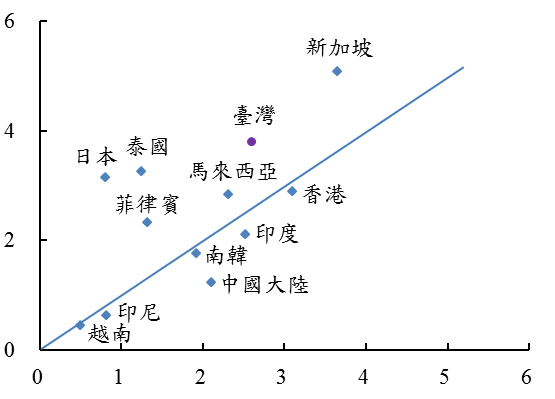 第二節　國家發展指標檢討103年政府積極推動各項建設，在103項國家發展指標中，有85項達成目標，總達成率82.5%，優於102年之78.3%。各項指標構面執行績效如次：－經濟面31項指標中，26項達成目標，達成率83.9%。5項未達目標中：「開放布局」2項係因103年無新增完成ECA/FTA談判或簽署；「青年就業讚計畫」2項，因國內失業情勢改善，減少計畫運用人數；「安全農業推廣面積」因農民參與意願受103年調降補助驗證集資材費影響，面積增加趨緩。－社會面36項指標中，30項達成目標，達成率83.3%。6項未達目標中：「居住正義」2項及「協助設立文創公司」係因案件申請人資格不符或放棄補助；「完成不符合CEDAW規定之法規制(訂)定、修正或廢止及行政措施改進」，囿於修法時程尚有23件未完成；「國家級南北客家文化園區參觀人次」受入園費影響參觀人次減少；「公立醫院女性整合性門診」仍值輔導及鼓勵階段，進度減緩。－基礎建設與政府面25項指標中，20項達成目標，達成率80.0%。5項未達目標中：「電力設施」2項因民眾抗爭與地方政府配合度低，延宕進度；「光纖用戶數」因民眾行動寬頻上網需求激增，相對減少固網寬頻需求所致。－環境面11項指標中，9項達成目標，達成率81.8%。2項未達目標中：「再生能源發電裝置容量」因民眾抗爭設置風力發電，進度較緩；「完成湖山水庫進度」則受氣候與地質因素影響，進度不如預期。表2.2.1　經濟面表2.2.1　經濟面(續)註：1 係指與ECA(含ECFA)簽署國貿易額占我對外貿易總額比率之提升。2 103年起實施。表2.2.1　經濟面(續)表2.2.1　經濟面(續)註：3 103年起實施。表2.2.2　社會面表2.2.2　社會面(續)表2.2.2　社會面(續)註：1 優質高中職審核標準逐年從嚴。2 進行法規檢視，尚未完成統計。3 102年與103年依據計畫不同。表2.2.3　基礎建設與政府面表2.2.3　基礎建設與政府面(續)表2.2.3　基礎建設與政府面(續)表2.2.4　環境面註：1 預計104年年中發布統計數。項　目102年103年103年103年項　目102年目標值(A)實績(B)差異(C)=(B)-(A)經濟成長經濟成長率(%)2.233.203.77+0.57個百分點每人GDP(美元)21,90221,52022,635+1,115美元物價消費者物價指數上漲率(%)0.79不超過2.01.20－勞動市場失業率(%)4.184.13.96-0.14個百分點就業增加率(%)0.990.91.02+0.12個百分點勞動力參與率(%)58.4358.5058.54+0.04個百分點表2.1.2　103年臺灣需求面經濟成長來源(貢獻百分點)表2.1.2　103年臺灣需求面經濟成長來源(貢獻百分點)表2.1.2　103年臺灣需求面經濟成長來源(貢獻百分點)表2.1.2　103年臺灣需求面經濟成長來源(貢獻百分點)項　目目標值(A)實績(B)差異(C)=(B)-(A)國內生產毛額3.203.77+0.57國內需求2.273.14+0.87消　費1.082.14+1.06投　資1.181.01-0.17國外淨需求0.930.63-0.30商品及服務輸出2.874.10+1.23(減)：商品及服務輸入1.943.47+1.53民國(年)每人GDP(美元)每人實質GDP成長率(%)民國(年)每人GDP(美元)每人實質GDP成長率(%)每人實質GDP成長來源(貢獻百分率)每人實質GDP成長來源(貢獻百分率)每人實質GDP成長來源(貢獻百分率)民國(年)每人GDP(美元)每人實質GDP成長率(%)合　計勞動生產力增加率就業人口占總人口比率變動10020,9393.610047.951.210121,3081.710037.362.310221,9021.910064.834.810322,6353.510077.621.8民國(年)消費者物價指數(CPI)所得別CPI所得別CPI所得別CPI購買頻度別CPI購買頻度別CPI購買頻度別CPI購買頻度別CPI購買頻度別CPI民國(年)消費者物價指數(CPI)核心CPI低所得家庭中所得家庭高所得家庭每月至少購買1次每季(不含每月)至少購買1次每半年(不含每季)至少購買1次每年(不含每半年)至少購買1次1年以上購買1次1001.421.261.431.481.481.951.981.830.741.371011.931.002.101.961.843.083.441.631.160.831020.790.660.950.840.801.660.441.440.70-0.331031.201.261.541.261.061.982.171.591.13-0.31民國(年)民國(年)勞動力參與率就業人數失業率20至29歲高學歷青年占總失業人數比率長期失業人數占總失業人數比率非勞動力人數民國(年)民國(年)勞動力參與率就業人數增加率失業率20至29歲高學歷青年占總失業人數比率長期失業人數占總失業人數比率非勞動力人數10010058.1710,7092.064.3923.1316.388,05310110158.3510,8601.414.2425.6815.978,09610210258.4310,9670.994.1827.2415.648,142103實績(A)58.5411,0791.023.9627.4416.328,170103目標(B)58.5011,0610.94.1103差異(C)= (A)-(B)0.04180.12-0.14國　別2010-20122010-20122012-20142012-2014排名變動*國　別評比分數排名評比分數排名排名變動*新加坡6.546306.79824+6臺　灣6.221426.29838+4日　本6.064435.98746-3南　韓6.267415.98447-6香　港5.523645.47472-8項　目單 位102年103年103年達成情形說明項　目單 位102年目標值實際值達成情形說明總體經濟1.經濟成長率%2.233.23.77達成目標2.每人GDP美元21,90221,52022,635達成目標3.消費者物價指數上漲率%0.79不超過2.01.20達成目標4.失業率%4.184.13.96達成目標項　目單 位102年103年103年達成情形說明項　目單 位102年目標值實際值達成情形說明開放布局1.完成ECA/FTA談判數量個210受國際政治因素影響，103年未有實質性進展。2.與ECA(含ECFA)簽署國貿易額占我對外貿易總額比率%9.6860.3610103年無新增簽署ECA(含ECFA)國家，致未納入比率計算。科技創新1.成立工業基礎技術研究中心個202030達成目標2.培訓科研創業團隊並從中孕育新企業家－2816達成目標3.大專校院研發經費來自企業比率%9.69.1－尚無統計資料4.每年大專校院孕育新創企業家數家1,249200－尚無統計資料樂活農業1.安全農業推廣面積公頃41,49747,99540,976103年起調降補助驗證及資材費用，影響農民參與推展面積意願所致。2.實施農村再生社區數占全國社區數比率%152035達成目標3.農業用水節水量萬立方公尺4,0004,6304,852達成目標結構調整新興產業實質產值(包括智慧生活、綠能、生技、車輛電子及寬頻通訊業等)占整體製造業比率%14.616.617.1達成目標項　目單 位102年103年103年達成情形說明項　目單 位102年目標值實際值達成情形說明促進就業1.適時適度審慎檢討基本工資－每小時基本工資調整後金額元109115115達成目標－每月基本工資調整後金額元19,04719,27319,273達成目標2.結合民間資源辦理職訓課程－職前訓練萬人5.455.3達成目標－在職訓練萬人8.66.68.1達成目標－青年職訓萬人4.13.54.8達成目標3.協助身心障礙者及特定對象就業－身心障礙者萬人次2.12.12.1達成目標－婦女、低(中低)收入戶與中高齡等特定對象萬人次16.61515達成目標4.提高原住民就業能力與機會－辦理或推介參與職訓及奬勵取得技術士證照人3,6492,6503,838達成目標－推動專業化就業服務網絡以成功輔導就業人3,9482,2503,469達成目標－提供原住民在地就業機會人1,6281,0501,763達成目標5.青年創業及啟動金貸款－獲貸人數人4,1613,0003,277達成目標－創造就業機會人16,77511,00015,746達成目標6.青年就業讚計畫－完成訓練學習計畫萬人2.51.81.6103年國內失業情勢改善，致減少計畫運用人數。－成功協助就業人數萬人1.61.60.88103年國內失業情勢改善，致減少計畫運用人數。項　目單 位102年103年103年達成情形說明項　目單 位102年目標值實際值達成情形說明7.推動職能基準－建置職能基準項7359達成目標－辦理職能基準品質認證案－32029達成目標－辦理職能導向課程品質認證案－35098達成目標－培訓訓練種子師資人次256077達成目標觀光升級國際旅客來臺人次萬人次802810991達成目標項　目單 位102年103年103年達成情形說明項　目單 位102年目標值實際值達成情形說明均富共享提供低收入戶及中低收入戶具就業意願者就業機會%10090100達成目標平安健康1.全民健保論質計酬方案受益人數較上年增加%1.79514.8達成目標2.次醫療區域至少有一家中度級以上急救責任醫院比率%788086達成目標3.食品藥物廣告違規率%5.616以下4.97達成目標4.食品中添加物監測檢驗合格率%838586達成目標5.規律運動人口比率%31.332.433達成目標6.癌症篩檢率平均增加值%20.51921.1達成目標7.交通事故死亡人數下降比率%5.4955.65達成目標8.刑案發生數較99年減少%19.61617.64達成目標扶幼護老1.5歲幼兒入園率%93.749596.2達成目標2.社區保母系統保母人數人32,31036,00041,849達成目標3.長照服務涵蓋率%4.833.2達成目標4.身心障礙者照顧服務－成立據點個256225280達成目標－照顧人次萬人次8560101達成目標5.成立各鄉鎮市區樂齡學習中心所271300306達成目標族群和諧1.開辦部落學校累計校數所355達成目標2.國家級南北客家文化園區參觀人次萬人次170160155103年六堆客家文化園區受入園費影響，減少參觀人次。項　目單 位102年103年103年達成情形說明項　目單 位102年目標值實際值達成情形說明居住正義1.整合住宅補貼資源實施方案－新增針對無力購置家庭住宅提供租金補貼戶24,96125,00024,986103年部分租金補貼核定戶未於核定後2個月內補附租賃契約，取消補貼資格，致未達目標值。－新增自購住宅貸款利息補貼戶3,8365,0005,345達成目標－新增修繕住宅貸款利息補貼戶7203,000775103年申請修繕貸款利息補貼戶數減少，且民眾申請此項補貼屬個人自由意願；加以部分申請戶未符合申請資格，致補貼戶數大幅下降。2.不動產交易實價登錄系統申報內容查核比率%6.026.06.1達成目標文化創意1.健全文創產業發展與人才培育環境－培育文創產業中介人才人81100121達成目標－協助設立文創公司家758056創業圓夢計畫受限於103年度預算，實質補助計56家成立公司，未能達成原訂目標80家。－徵選優秀廠商赴國外參展家364048達成目標－補助文創業者研發生產、行銷及市場拓展家263042達成目標－提升文物加值應用效益萬元57,13557,20062,207達成目標2.輔導數位出版產業發展補助案單位數2020-3026達成目標3.輔導補助實體書店發展補助
單位數3320-3024達成目標項　目單 位102年103年103年達成情形說明項　目單 位102年目標值實際值達成情形說明教育革新1.十二年國民基本教育－各就學區免試入學比率%70.557591.01達成目標－各就學區優質高中職比率%88.180186.6達成目標2.推展全球華語文教育及高等教育輸出－在臺攻讀學位、學習華語及短期研習境外學生人數萬人8.08.59.3達成目標性別平等1.完成不符合CEDAW規定之法規制(訂)定、修正或廢止及行政措施改進%－210090配合修法時間，尚有23件未完成修訂。2.積極參與國際性別議題相關會議－培力我國婦女參與國際活動場次受益人次團體活動次數－3－3－335940010035421,30613242達成目標－協助或補助國內婦女、性別團體參與聯合國婦女地位委員會大會活動補助人數303031達成目標3.公立醫院女性整合性門診比率%305036規劃於105年前完成公立醫院設立女性整合性門診，目前係屬輔導及鼓勵階段，實際進度則視整體規劃需求，103年進度落後原訂目標。4.臺灣反性別暴力資源網資料筆數筆11,60913,11914,921達成目標項　目單 位102年103年103年達成情形說明項　目單 位102年目標值實際值達成情形說明基礎建設1.電力設施－輸變電工程千仟伏安1,3261,083942部分工程受民眾抗爭及地方政府配合度低等因素影響，進度延宕。－線路工程回線公里183224185部分工程受民眾抗爭及地方政府配合度低等因素影響，進度延宕。2.公共污水下水道－用戶接管普及率%35.135.837.96達成目標－整體污水處理率%66.664.569.87達成目標3.汰換自來水舊漏管線公里257747782達成目標4.學研機構與產業合作案件數案2610以上39達成目標5.國中小老舊校舍－補強棟221221221達成目標－拆除重建校(次)647280達成目標－拆除重建間(次)1,1621,5611,795達成目標海空樞紐港群貨櫃量萬TEU1,4051,4271,505達成目標便捷生活全面數位寬頻－光纖用戶數萬戶419.4635444.34民眾行動寬頻上網需求激增相對減少固網寬頻上網需求，致光纖用戶成長不如預期。－無線寬頻網路帳號數萬戶1,243.561,0501,159.98達成目標－寬頻管道布纜萬公里1.171.241.35達成目標項　目單 位102年103年103年達成情形說明項　目單 位102年目標值實際值達成情形說明廉政革新1.貪瀆案件定罪率%72.77170.3法官常因貪污罪刑度較重且保護被告人權之呼聲日強而持續提高有罪之心證門檻；另最高法院101年1月17日第二次刑事庭會議決議，將刑事訴訟法第163條第2項但書規定「公平正義之維護」事項，限縮解釋為「專以有利於被告之事項」為限，增加被告無罪判決機會。2.檢察官辦案平均每一偵字案件終結所需時間日51.8254.5以下48.28達成目標3.全國各地檢署設置司法保護中心個212121達成目標效能躍升1.實施公文線上簽核機關比率%61.365374.62達成目標2.申辦案件平均核章數逐年減少比率%5511.26達成目標3.政府採購技術服務公告招標案件採最有利標件數比率%82.048084.64達成目標4.全國公共工程施工品質查核件數件3,6603,7503,582103年全國在建工程數較102年減少3,827件，故同期工程施工品質查核件數3,582件，亦相對較102年3,660件減少78件。惟仍符合政府採購法70條規定。項　目單 位102年103年103年達成情形說明項　目單 位102年目標值實際值達成情形說明擴大參與1.洽獲予我國免簽證、落地簽證、簡化及改善簽證申請手續國家(地區)數個558達成目標2.協助國內NGO參與國際會議或活動項數次817700781達成目標3.辦理國際青年大使交流計畫之交流國家數個362332達成目標人道援助輔導國內NGO從事國際人道救援、國際關懷與救助案件次252020達成目標文化交流1.培訓版權經紀人才訓練人次5550-80114達成目標2.國內影視業者參與國際影視展之電視劇版權交易時數小時8820.77,5008890.4達成目標項　目單 位102年103年103年達成情形說明項　目單 位102年目標值實際值達成情形說明綠能減碳1.再生能源發電裝置容量萬瓩383411407地方民眾抗爭設置風力發電，進度不如預期。2.推動綠能產業發展－產值億元4,2004,4104,884達成目標－總就業人數萬6.836.966.97達成目標3.二氧化碳排放控制量百萬公噸250.29255以下－1尚無統計資料生態家園1.全國細懸浮微粒(PM2.5)年平均濃度μg/m322.522.5以下21.5達成目標2.資源回收再利用率%6363.5以上65.3達成目標3.完成湖山水庫進度%90.6496.8496.73受山區降雨及地質不佳等因素影響，部份工程進度不如預期。4.新增劃設海洋國家公園處011達成目標災害防救1.中央管河川之計畫防洪設施完成率%78.178.679.38達成目標2.區域排水設施完成率%737474達成目標3.彰雲地區年地下水累積減抽量億噸0.260.230.4達成目標4.完成建置各直轄市、縣(市)水災自主防災社區個264200264達成目標